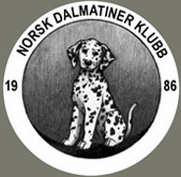 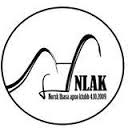 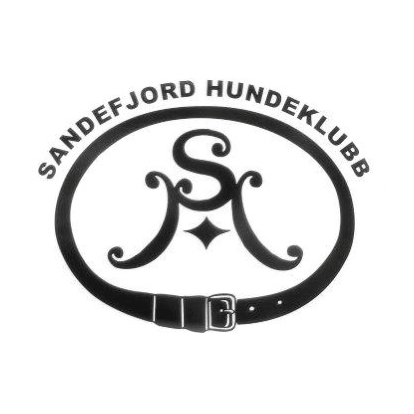 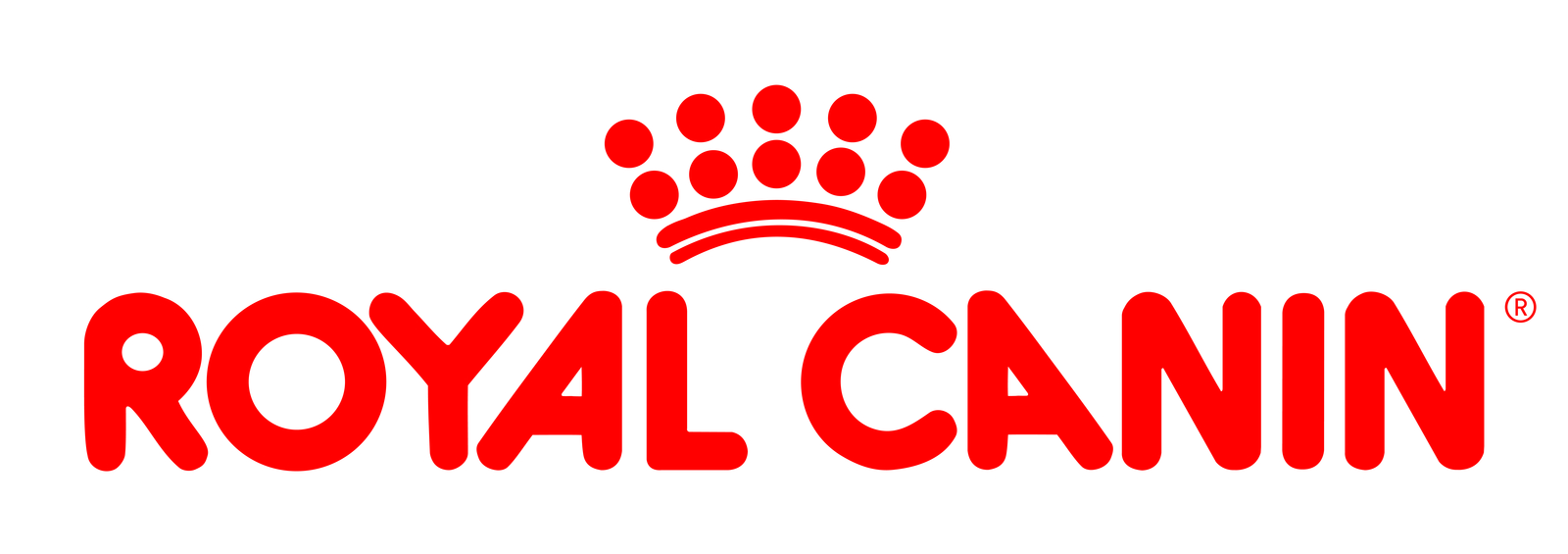 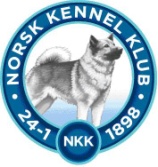 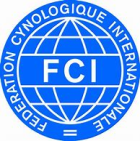 DOMMERLISTERNorsk Dalmatiner Klubb og Norsk Lhasa Apso Klubb ønsker velkommen til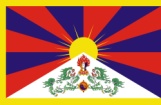 Dobbel utstilling med valpeshow, Leto  11 og 12. August 2018Påmeldingsfrister   Manuell frist: 22.07.18    Ordinær og elektronisk frist: 29.07.18Hvis du har en valp på lørdag/søndag hvor Ikke deltagende rase er med som voksen, skal du benytte egen påmeldings link. link Valper dømmes i første rekke av rasedommer. Kun dommerendring voksne hunder gir rett til tilbakebetaling av påmeldingsavgift. Må meldes fra FØR rasen starter.Dommerendring samme rase mellom de respektive dager, regnes ikke som dommerendring.For ytterligere opplysninger om priser og dommere: : Jon Atle Andresen, tlf   91831429                                                             NDK         NLAK                              utstillingshk@gmail.comDommerpresentasjon Dommerendringer kan forekomme.UTSTILLINGSDOMMEREZorica Blomqvist (SWE)1-2-5-8-9-10Harto Stockmari (FIN)All roundMarie Bailey  (IRL)All roundJurate Butkiene  (LIT)All roundZizevske, Livija (LIT)All roundIgoris Zizevskis  (LIT)1-2-3-5-6-7-8-9Howard Ogden  (UK)enkelteSusan Kealy (IRL)All roundHelena Borisova (BLR)All roundAntoaneta Penkova (BUL)All roundTamara Sarmont (BLR)All roundNDKNLAKGruppeRaseGruppeRase01Australian CattledogZizevske, LivijaIgoris Zizevskis01Australian KelpieZizevske, LivijaIgoris Zizevskis01Australian ShepherdZizevske, LivijaIgoris Zizevskis01Australian Stumpy Tail Cattle DogZizevske, LivijaIgoris Zizevskis01Bearded CollieJurate ButkieneIgoris Zizevskis01BeauceronIkke deltagende raseIgoris Zizevskis01Belgisk Fårehund, GroenendaelIgoris ZizevskisZizevske, Livija01Belgisk Fårehund, LaekenoisIgoris ZizevskisZizevske, Livija01Belgisk Fårehund, MalinoisIgoris ZizevskisZizevske, Livija01Belgisk Fårehund, TervuerenIgoris ZizevskisZizevske, Livija01BergamascoIkke deltagende raseIgoris Zizevskis01Border CollieMarie BaileyHarto Stockmari01Bouvier Des ArdennesIkke deltagende raseIgoris Zizevskis01Bouvier Des FlandresJurate ButkieneHarto Stockmari01BriardMarie BaileyHarto Stockmari01Chodsky pesJurate ButkieneHarto Stockmari01Collie KorthåretIgoris ZizevskisZizevske, Livija01Collie LanghåretIgoris ZizevskisZizevske, Livija01Hollandsk Gjeterhund, KorthåretZorica Blomqvist Harto Stockmari01Hollandsk Gjeterhund, LanghåretZorica Blomqvist Harto Stockmari01Hollandsk Gjeterhund, StrihåretZorica Blomqvist Harto Stockmari01Hvit GjeterhundZorica Blomqvist Harto Stockmari01Katalansk GjeterhundZorica Blomqvist Harto Stockmari01KomondorZorica Blomqvist Harto Stockmari01Kroatisk GjeterhundIkke deltagende raseIgoris Zizevskis01KuvaszZorica BlomqvistHarto Stockmari01Lancashire HeelerZizevske, LivijaHarto Stockmari01Mallorcansk GjeterhundIkke deltagende raseHarto Stockmari01MaremmaZorica Blomqvist Harto Stockmari01MudiZorica Blomqvist Harto Stockmari01Old English SheepdogMarie BaileyHarto Stockmari01PicardZorica BlomqvistHarto Stockmari01Polsk Owczarek NizinnyZizevske, LivijaIgoris Zizevskis01Polsk Owczarek PodhalanskiIkke deltagende raseIgoris Zizevskis01Portugisisk GjeterhundZorica BlomqvistHarto Stockmari01PuliZizevske, LivijaIgoris Zizevskis01PumiZizevske, LivijaIgoris Zizevskis01Pyreneisk GjeterhundMarie BaileyHarto Stockmari01Pyreneisk Gjeterhund M/korth.hodeMarie BaileyHarto Stockmari01Romanian Carpathias Shepherd DogZorica Blomqvist Tamara Sarmont01Romanian Mioritic Shepherd DogZorica Blomqvist Tamara Sarmont01SchapendoesZorica Blomqvist Tamara Sarmont01SchipperkeZorica Blomqvist Tamara Sarmont01Shetland SheepdogZizevske, LivijaIgoris Zizevskis01Slovakisk CuvacIkke deltagende raseIgoris Zizevskis01Sydrussisk OvtcharkaZorica BlomqvistTamara Sarmont01Saarloos WolfhondIkke deltagende raseIgoris Zizevskis01Tsjekkoslovakisk UlvehundIkke deltagende raseIgoris Zizevskis01Welsh Corgi CardiganMarie BaileyHarto Stockmari01Welsh Corgi PembrokeMarie BaileyHarto StockmariGruppeRase02AffenpinscherHoward OgdenJurate Butkiene 02AidiIkke deltagende raseJurate Butkiene 02Anatolsk GjeterhundPenkova, Antoaneta  Jurate Butkiene 02Appenzeller SennenhundPenkova, Antoaneta  Jurate Butkiene 02Argentinsk DoggePenkova, Antoaneta  Jurate Butkiene 02Berner SennenhundIgoris ZizevskisZizevske, Livija 02Bordeaux DoggeHarto StockmariJurate Butkiene02BoxerJurate Butkiene Igoris Zizevskis02BroholmerIkke deltagende raseJurate Butkiene02BullmastiffHarto StockmariJurate Butkiene 02Cane CorsoPenkova, Antoaneta  Jurate Butkiene 02Cao Fila De Sao MiguelIkke deltagende raseJurate Butkiene 02Castro LaboreirohundIkke deltagende raseJurate Butkiene 02Ciobanesc Romanesc de BucovinaIkke deltagende raseJurate Butkiene 02DobermannPenkova, Antoaneta  Jurate Butkiene 02Dogo CanarioPenkova, Antoaneta  Borisova, Helena02DvergpinscherTamara SarmontBorisova, Helena02Dvergschnauzer HvitPenkova, Antoaneta  Borisova, Helena02Dvergschnauzer Salt/pepperPenkova, Antoaneta  Borisova, Helena02Dvergschnauzer SortPenkova, Antoaneta  Borisova, Helena02Dvergschnauzer Sort/silverPenkova, Antoaneta  Borisova, Helena02Engelsk BulldogHarto StockmariTamara Sarmont02Engelsk MastiffPenkova, Antoaneta  Tamara Sarmont02Entlebucher SennenhundPenkova, Antoaneta  Tamara Sarmont02Fila BrasileiroIkke deltagende raseBorisova, Helena02Grand DanoisHarto Stockmari Tamara Sarmont02Grosser Schweizer SennenhundPenkova, Antoaneta  Tamara Sarmont02HovawartPenkova, Antoaneta  Tamara Sarmont02Karst GjeterhundIkke deltagende raseBorisova, Helena02Kaukasisk OvtcharkaPenkova, Antoaneta  Borisova, Helena02LandseerPenkova, Antoaneta  Borisova, Helena02LeonbergerPenkova, Antoaneta  Borisova, Helena02Napolitansk MastiffPenkova, Antoaneta  Borisova, Helena02Perro Dogo MallorquinPenkova, Antoaneta  Borisova, Helena02PinscherPenkova, Antoaneta  Borisova, Helena02PyreneerhundPenkova, Antoaneta  Borisova, Helena02Pyreneisk MastiffPenkova, Antoaneta  Borisova, Helena02Rafeiro Do AlentejoPenkova, Antoaneta  Borisova, Helena02Riesenschnauzer Salt/pepperPenkova, Antoaneta  Borisova, Helena02Riesenschnauzer SortPenkova, Antoaneta  Borisova, Helena02RottweilerIgoris ZizevskisZizevske, Livija02Russisk Sort TerrierPenkova, Antoaneta  Borisova, Helena02Sankt Bernhardshund KorthåretMarie BaileyTamara Sarmont02Sankt Bernhardshund LanghåretMarie BaileyTamara Sarmont02SarplaninacIkke deltagende raseBorisova, Helena02Schnauzer Salt/pepperPenkova, Antoaneta  Borisova, Helena02Schnauzer SortPenkova, Antoaneta  Borisova, Helena02Sentralasiatisk OvtcharkaPenkova, Antoaneta  Borisova, Helena02Serra Da EstrelahundPenkova, Antoaneta  Borisova, Helena02Serra Da Estrelahund, KorthåretPenkova, Antoaneta  Borisova, Helena02Shar PeiIgoris ZizevskisTamara Sarmont 02SmoushondIkke deltagende raseBorisova, Helena02Spansk MastiffPenkova, Antoaneta  Borisova, Helena02Tibetansk MastiffPenkova, Antoaneta  Borisova, Helena02TornjakIkke deltagende raseBorisova, Helena02TosaIkke deltagende raseBorisova, Helena02Uruguayan CimarronIkke deltagende raseBorisova, Helena02Østerriksk PinscherIkke deltagende raseBorisova, HelenaGruppeRase03Airedale TerrierSusan KealyHarto Stockmari03Amerikansk Naken TerrierSusan KealyHarto Stockmari03Amerikansk Staffordshire TerrierSusan KealyHarto Stockmari03Australsk TerrierSusan KealyHarto Stockmari03Bedlington TerrierSusan KealyHarto Stockmari03Border TerrierHoward OgdenSusan Kealy03Brasiliansk TerrierSusan KealyHarto Stockmari03Bull TerrierSusan KealyHarto Stockmari03Cairn TerrierHoward OgdenJurate Butkiene03Cesky TerrierSusan KealyJurate Butkiene03Dandie Dinmont TerrierSusan KealyJurate Butkiene03Engelsk Toy TerrierSusan KealyJurate Butkiene03Fox Terrier GlatthåretSusan KealyJurate Butkiene03Fox Terrier RuhåretSusan KealyJurate Butkiene03Irish Glen Of Imaal TerrierSusan KealyJurate Butkiene03Irish Softcoated Wheaten TerrierSusan KealyHarto Stockmari03Irsk TerrierSusan KealyHarto Stockmari03Jack Russell TerrierJurate ButkieneSusan Kealy03Japansk TerrierSusan KealyHarto Stockmari03Kerry Blue TerrierSusan KealyHarto Stockmari03Lakeland TerrierSusan KealyJurate Butkiene03Manchester TerrierSusan KealyJurate Butkiene03Miniature Bull TerrierSusan KealyHarto Stockmari03Norfolk TerrierSusan KealyJurate Butkiene03Norwich TerrierSusan KealyJurate Butkiene03Parson Russell TerrierJurate ButkieneSusan Kealy03Rat TerrierSusan KealyJurate Butkiene03Sealyham TerrierSusan KealyJurate Butkiene03Silky TerrierSusan KealyJurate Butkiene03Skotsk TerrierSusan KealyJurate Butkiene03Skye TerrierJurate ButkieneSusan Kealy03Staffordshire Bull TerrierSusan Kealy Penkova, Antoaneta  03Tenterfield terrierSusan KealyJurate Butkiene03Toy Fox TerrierSusan KealyJurate Butkiene03Tysk JaktterrierSusan KealyJurate Butkiene03Welsh TerrierSusan KealyJurate Butkiene03West Highland White TerrierSusan KealyJurate Butkiene03Yorkshire TerrierHoward OgdenSusan KealyGruppeRase05AkitaHoward OgdenSarmont, Tamara05Alaskan MalamuteZizevske, LivijaSarmont, Tamara05American AkitaZizevske, LivijaSarmont, Tamara05American Eskimo DogIkke deltagende raseZorica Blomqvist05BasenjiZizevske, LivijaSusan Kealy05CanaanhundIkke deltagende raseZorica Blomqvist05Chow ChowZizevske, LivijaSusan Kealy05Dansk spitzIkke deltagende raseZorica Blomqvist05EtnahundZizevske, LivijaSarmont, Tamara05FaraohundZizevske, LivijaSarmont, Tamara05Finsk LapphundZizevske, LivijaZorica Blomqvist05GrosspitzIkke deltagende raseSusan Kealy05GrønlandshundIgoris ZizevskisSarmont, Tamara05HokkaidoIgoris ZizevskisZorica Blomqvist 05Islandsk FårehundIgoris ZizevskisZorica Blomqvist 05Japansk SpisshundIgoris ZizevskisSusan Kealy05KaiIgoris ZizevskisZorica Blomqvist05KeeshondIgoris ZizevskisSarmont, Tamara 05KishuIgoris ZizevskisZorica Blomqvist05KleinspitzIgoris ZizevskisPenkova, Antoaneta  05Koreansk JindoIkke deltagende raseZorica Blomqvist 05Lapsk VallhundIgoris ZizevskisZorica Blomqvist 05Mexikansk Nakenhund LitenIgoris ZizevskisZorica Blomqvist 05Mexikansk Nakenhund MellomIgoris ZizevskisZorica Blomqvist 05Mexikansk Nakenhund StorIgoris ZizevskisZorica Blomqvist 05MittelspitzIgoris ZizevskisPenkova, Antoaneta  05Norsk BuhundIgoris ZizevskisZorica Blomqvist 05Norsk LundehundIgoris ZizevskisZorica Blomqvist 05Peruviansk Nakenhund MediumIgoris ZizevskisZorica Blomqvist 05Peruviansk Nakenhund MiniatyrIgoris ZizevskisZorica Blomqvist 05Peruviansk Nakenhund StandardIgoris ZizevskisZorica Blomqvist 05Podenco CanarioIgoris ZizevskisZorica Blomqvist 05Podenco Ibicenco GlatthåretIgoris ZizevskisZorica Blomqvist 05Podenco Ibicenco StrihåretIgoris ZizevskisZorica Blomqvist 05Podengo Portugues Liten GlatthåretIgoris ZizevskisZorica Blomqvist 05Podengo Portugues Liten StrihåretIgoris ZizevskisZorica Blomqvist 05Podengo Portugues Mellom GlatthåretIgoris ZizevskisZorica Blomqvist 05Podengo Portugues Mellom StrihåretIgoris ZizevskisZorica Blomqvist 05Podengo Portugues Stor GlatthåretIgoris ZizevskisZorica Blomqvist 05Podengo Portugues Stor StrihåretIgoris ZizevskisZorica Blomqvist 05PomeranianHoward OgdenPenkova, Antoaneta  05SamojedhundIgoris ZizevskisSusan Kealy05ShibaIgoris ZizevskisSusan Kealy05ShikokuIgoris ZizevskisZorica Blomqvist05Siberian HuskyIgoris ZizevskisSarmont, Tamara 05Svensk LapphundIgoris ZizevskisZorica Blomqvist 05Taiwan DogIkke deltagende raseZorica Blomqvist 05Thai Bangkaew DogIkke deltagende raseZorica Blomqvist 05Thai Ridgeback DogIkke deltagende raseZorica Blomqvist 05Volpino ItalianoIgoris ZizevskisZorica Blomqvist 05VästgøtaspetsIgoris ZizevskisZorica Blomqvist GruppeRase06Alpinsk DachsbrackeHarto StockmariSusan Kealy06Amerikansk FoxhoundIkke deltagende raseSusan Kealy06Anglo-Russisk støverIkke deltagende raseSusan Kealy06AriégoisIkke deltagende raseSusan Kealy06ArtoishundIkke deltagende raseSusan Kealy06BalkanstøverIkke deltagende raseSusan Kealy06Basset Artesien NormandHarto StockmariSusan Kealy06Basset Bleu De GascogneHarto StockmariSusan Kealy06Basset Fauve De BretagneHoward OgdenSusan Kealy06Basset HoundHarto StockmariSusan Kealy06Bayersk ViltsporhundHarto StockmariSusan Kealy06Beagle HarrierIkke deltagende raseSusan Kealy06BernerstøverIkke deltagende raseSusan Kealy06BillyIkke deltagende raseSusan Kealy06Black And Tan CoonhoundIkke deltagende raseSusan Kealy06BlodhundHarto StockmariSusan Kealy06Bluetick CoonhoundIkke deltagende raseSusan Kealy06Bosnisk Strihåret StøverIkke deltagende raseSusan Kealy06BrandlbrackeIkke deltagende raseSusan Kealy06Briquet Griffon VendéenIkke deltagende raseSusan Kealy06DalmatinerJurate ButkieneMarie Bailey06Erdélyi KopoIkke deltagende raseSusan Kealy06EstlandsstøverIkke deltagende raseSusan Kealy06FoxhoundIkke deltagende raseSusan Kealy06Fransk Hvit Og Gul StøverIkke deltagende raseSusan Kealy06Fransk Hvit Og Sort StøverIkke deltagende raseSusan Kealy06Fransk Trefarget StøverIkke deltagende raseSusan Kealy06Gascon Saintongeois (stor Og Liten)Ikke deltagende raseSusan Kealy06Grand Basset Griffon VendeenHarto StockmariSusan Kealy06Grand Bleu De GascogneIkke deltagende raseSusan Kealy06Grand Griffon VendéenIkke deltagende raseSusan Kealy06Gresk StøverIkke deltagende raseSusan Kealy06Griffon Bleu De GascogneIkke deltagende raseSusan Kealy06Griffon Fauve De BretagneIkke deltagende raseSusan Kealy06Griffon NivernaisIkke deltagende raseSusan Kealy06Hannoveransk ViltsporhundIkke deltagende raseSusan Kealy06HarrierIkke deltagende raseSusan Kealy06Italiensk Korthåret StøverIkke deltagende raseSusan Kealy06Italiensk Strihåret StøverIkke deltagende raseSusan Kealy06Jugoslavisk Trefarget StøverIkke deltagende raseSusan Kealy06JurastøverIkke deltagende raseSusan Kealy06Liten Anglo-fransk StøverIkke deltagende raseSusan Kealy06Liten BernerstøverIkke deltagende raseSusan Kealy06Liten JurastøverIkke deltagende raseSusan Kealy06Liten LuzernerstøverIkke deltagende raseSusan Kealy06Liten SchweizerstøverIkke deltagende raseSusan Kealy06OtterhoundIkke deltagende raseSusan Kealy06Petit Basset Griffon VendeenIkke deltagende raseSusan Kealy06Petit Bleu De GascogneIkke deltagende raseSusan Kealy06PlottIkke deltagende raseSusan Kealy06PoitevinIkke deltagende raseSusan Kealy06Polish Hunting DogIkke deltagende raseSusan Kealy06Polsk StøverIkke deltagende raseSusan Kealy06PorcelaineIkke deltagende raseSusan Kealy06Posavina StøverIkke deltagende raseSusan Kealy06Rhodesian RidgebackHarto Stockmari Tamara Sarmont 06Slovakisk StøverIkke deltagende raseSusan Kealy06Slovensk BergstøverIkke deltagende raseSusan Kealy06Spansk StøverIkke deltagende raseSusan Kealy06Steiersk Ruhåret BrackeIkke deltagende raseSusan Kealy06Stor Anglo-fransk Hvit/gul StøverIkke deltagende raseSusan Kealy06Stor Anglo-fransk Hvit/sort StøverIkke deltagende raseSusan Kealy06Stor Anglo-fransk Trefarget StøverIkke deltagende raseSusan Kealy06Tiroler BrackeIkke deltagende raseSusan Kealy06Tysk BrackeIkke deltagende raseSusan Kealy06Westfalsk DachsbrackeIkke deltagende raseSusan KealyGruppeRase07Blå Picardie SpanielIkke deltagende raseHarto Stockmari07Bracco ItalianoIkke deltagende raseHarto Stockmari07Braque D'auvergneIkke deltagende raseHarto Stockmari07Braque De L'ariégeIkke deltagende raseHarto Stockmari07Braque Du BourbonnaisIkke deltagende raseHarto Stockmari07Braque Francais - Type PyrénéesIkke deltagende raseHarto Stockmari07Braque Francais -type GascogneIkke deltagende raseHarto Stockmari07Braque St-germainIkke deltagende raseHarto Stockmari07Drentsche PatrijshondIkke deltagende raseHarto Stockmari07Fransk SpanielIkke deltagende raseHarto Stockmari07Fransk Vorstehhund Strih./korthalsIkke deltagende raseHarto Stockmari07Gammel Dansk HønsehundIkke deltagende raseHarto Stockmari07Italiensk SpinoneIkke deltagende raseHarto Stockmari07Perdiguero De BurgosIkke deltagende raseHarto Stockmari07Picard SpanielIkke deltagende raseHarto Stockmari07Pont-audemer SpanielIkke deltagende raseHarto Stockmari07Portugisisk PointerIkke deltagende raseHarto Stockmari07PudelpointerIkke deltagende raseHarto Stockmari07StabijhounJurate ButkieneHarto Stockmari07Tsjekkisk VorstehhundIkke deltagende raseHarto Stockmari07Ungarsk Vizsla KorthåretIkke deltagende raseHarto Stockmari07Ungarsk Vizsla StrihåretIkke deltagende raseHarto Stockmari07Vorstehhund StIkke deltagende raselhåretIkke deltagende raseHarto StockmariGruppeRase08BarbetIkke deltagende raseMarie Bailey 08KooikerhundZorica BlomqvistMarie Bailey 08Lagotto RomagnoloZorica BlomqvistMarie Bailey 08Portugisisk VannhundJurate ButkieneMarie Bailey 08Spansk VannhundJurate ButkieneMarie Bailey 08WachtelhundZorica BlomqvistMarie Bailey 08WetterhounIkke deltagende raseMarie Bailey GruppeRase09Bichon FriséMarie Bailey Harto Stockmari09Bichon HavanaisMarie Bailey Harto Stockmari09BologneseBorisova, HelenaZorica Blomqvist09Boston TerrierBorisova, HelenaZorica Blomqvist09Cavalier King Charles SpanielHoward OgdenJurate Butkiene 09Chihuahua KorthåretTamara SarmontHoward Ogden09Chihuahua LanghåretTamara SarmontHoward Ogden09Chinese CrestedBorisova, HelenaPenkova, Antoaneta  09Chinese Crested Powder PuffBorisova, HelenaPenkova, Antoaneta  09Coton De TulearHarto StockmariPenkova, Antoaneta  09DvergpuddelBorisova, HelenaPenkova, Antoaneta  09Fransk BulldogHarto StockmariPenkova, Antoaneta  09Griffon BelgeBorisova, HelenaPenkova, Antoaneta  09Griffon BruxelloisBorisova, HelenaHoward Ogden09Japanese ChinBorisova, HelenaHoward Ogden09King Charles SpanielHoward OgdenMarie Bailey 09KromfohrländerZorica BlomqvistIgoris Zizevskis09Lhasa ApsoBorisova, HelenaHarto Stockmari09LøwchenZorica BlomqvistHoward Ogden09MalteserZorica BlomqvistHoward Ogden09MellompuddelBorisova, HelenaPenkova, Antoaneta  09MopsBorisova, HelenaPenkova, Antoaneta   09PapillonZorica BlomqvistIgoris Zizevskis09PekingeserBorisova, HelenaHoward Ogden09Petit BrabanconHarto StockmariIgoris Zizevskis09PhalèneZorica Blomqvist Igoris Zizevskis09Prazsky KrysarikJurate ButkieneIgoris Zizevskis09Russian Toy, KorthåretJurate ButkieneMarie Bailey 09Russian Toy, LanghåretJurate ButkieneMarie Bailey 09Russisk Tsvetnaya BolonkaJurate ButkieneIgoris Zizevskis09Shih TzuHarto StockmariSusan Kealy 09Stor PuddelBorisova, HelenaPenkova, Antoaneta  09Tibetansk SpanielIgoris Zizevskis Howard Ogden09Tibetansk TerrierZorica Blomqvist Zizevske, Livija09Toy PuddelBorisova, HelenaPenkova, Antoaneta  GruppeRase10Afghansk MyndeTamara SarmontZorica Blomqvist 10AzawakhTamara SarmontZorica Blomqvist 10BorzoiTamara SarmontZorica Blomqvist 10Irsk UlvehundTamara SarmontZorica Blomqvist 10Italiensk MyndeHoward OgdenZizevske, Livija10Polsk MyndeZorica BlomqvistZizevske, Livija10SalukiZizevske, LivijaSusan Kealy10Skotsk HjortehundZizevske, LivijaZorica Blomqvist10SloughiZorica Blomqvist Zizevske, Livija10Spansk GalgoZorica Blomqvist Zizevske, Livija10Ungarsk MyndeZorica Blomqvist Zizevske, Livija10WhippetHoward OgdenZizevske, LivijaGroups and programSaturdaySundayValperGr 1Zizevske, LivijaIgoris ZizevskisGr 2Igoris ZizevskisTamara SarmontGr 3Susan KealyJurate ButkieneGr 5Zorica BlomqvistSarmont, TamaraGr 6Jurate ButkieneMarie BaileyGr 7Harto Stockmari Jurate ButkieneGr 8Marie BaileyPenkova, Antoaneta  Gr 9Borisova, HelenaHarto StockmariGr 10Zorica BlomqvistZizevske, LivijaBis ValpSarmont, TamaraBorisova, Helena VoksneGr 1Zizevske, LivijaIgoris ZizevskisGr 2Igoris ZizevskisTamara SarmontGr 3Susan KealyJurate Butkiene Gr 5Zorica BlomqvistSarmont, Tamara Gr 6Jurate ButkieneMarie Bailey Gr 7Harto StockmariJurate ButkieneGr 8Marie BaileyPenkova, Antoaneta   Gr 9Borisova, Helena Harto StockmariGr 10Zorica BlomqvistZizevske, LivijaBis juniorSusan Kealy Penkova, Antoaneta  Beste avlHarto StockmariPenkova, Antoaneta  Beste OppdrettHarto StockmariPenkova, Antoaneta  Beste veteranPenkova, Antoaneta  Susan KealyBis voksenPenkova, Antoaneta  Susan KealyZorica BlomqvistSverige 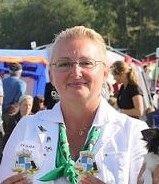    Harto Stockmari   Finland 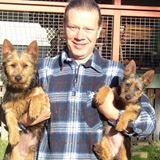 Marie BaileyIreland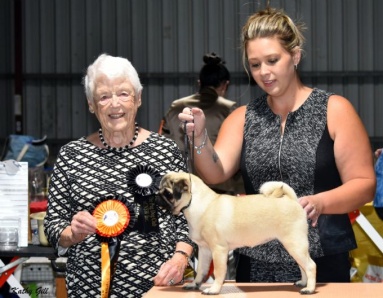 Jurate ButkieneLitauen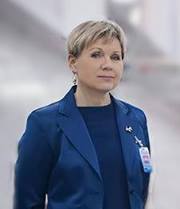 Livija ZizevskeLitauen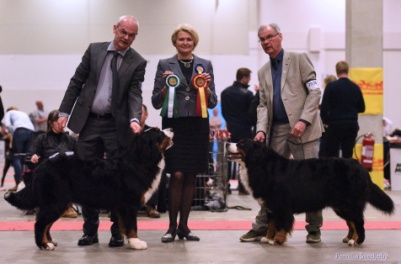 Igoris ZizevskisLitauen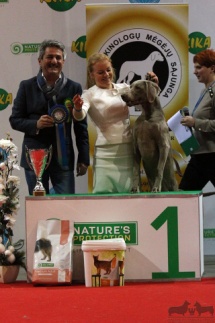 LHoward OgdenThe UK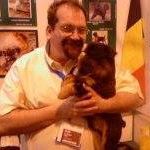 Susan KealyIreland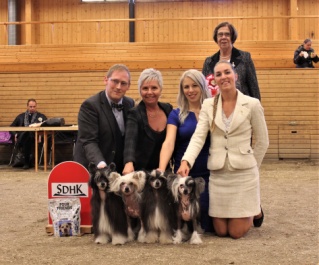 Helena Borisova             Hvitrussland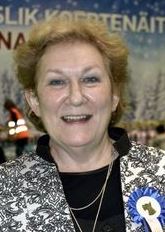 Tamara Sarmont  Hvitrussland           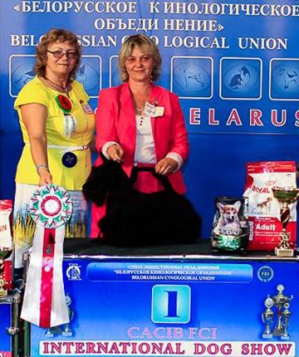 Antoaneta Penkova Bulgaria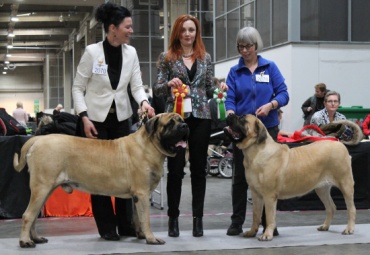 